ПРОЕКТ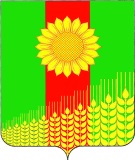 АДМИНИСТРАЦИЯ  ПОЛТАВЧЕНСКОГО СЕЛЬСКОГО ПОСЕЛЕНИЯ КУЩЕВСКОГО РАЙОНАП О С Т А Н О В Л Е Н И Еот                     		         			                                 №  с. ПолтавченскоеОб утверждении Программ профилактики рисков причинения вреда (ущерба) охраняемым законом ценностям на 2024 годВ соответствии с Федеральным законом от 31 июля 2020 г. № 248-ФЗ                   «О государственном контроле (надзоре) и муниципальном контроле в Российской Федерации», постановлением Правительства Российской Федерации от 25 июня 2021 г. № 990 «Об утверждении Правил разработки и утверждения контрольными (надзорными) органами программы профилактики рисков причинения вреда (ущерба) охраняемым законом ценностям» п о с т а н о в л я ю:1. Утвердить программы профилактики рисков причинения вреда (ущерба) охраняемым законом ценностям на 2024 год:1) Программу профилактики рисков причинения вреда (ущерба) охраняемым законом ценностям при осуществлении муниципального контроля в сфере благоустройства на территории Полтавченского сельского поселения Кущевского района на 2024 год (приложение 1);2) Программу профилактики рисков причинения вреда (ущерба) охраняемым законом ценностям при осуществлении муниципального контроля на автомобильном транспорте, городском наземном электрическом транспорте и в дорожном хозяйстве в границах Полтавченского сельского поселения Кущевского района на 2024 год (приложение 2);3. Общему отделу администрации Полтавченского сельского поселения Кущевского района (Воробьева О.А.)  обнародовать настоящее постановление в специально установленных местах для обнародования и разместить в информационной сети «Интернет» на официальном сайте администрации Полтавченского сельского поселения.4. Контроль за выполнением настоящего постановления оставляю за собой.5. Настоящее постановление вступает в силу со дня его подписания.Глава Полтавченского сельского поселения                             И.А.НартоваКущёвского района							          Приложение 1УТВЕРЖДЕНАпостановлением администрацииПолтавченского сельского поселенияКущевского районаот  ___________г. №___ПРОГРАММА профилактики рисков причинения вреда (ущерба) охраняемым законом ценностям при осуществлении муниципального контроля в сфере благоустройства в Полтавченском сельском поселении Кущёвского района на 2024 годРаздел 1. Анализ текущего состояния осуществления муниципального контроля в сфере благоустройства в Полтавченском сельском поселении Кущёвского района, описание текущего развития профилактической деятельности общего отдела администрации Полтавченского сельского поселения Кущёвского района, характеристика проблем, на решение  которых направлена программа профилактики1.Программа профилактики рисков причинения вреда (ущерба) охраняемым законом ценностям при осуществлении муниципального контроля в сфере благоустройства в  Полтавченском сельском поселении Кущёвского района (далее - Программа) реализуется общим отделом администрации Полтавченского сельского поселения Кущёвского района (далее - Отдел) в рамках муниципального контроля в сфере благоустройства в  Полтавченском сельском поселении Кущёвского района (далее – муниципальный контроль).При осуществлении муниципального контроля проведение профилактических мероприятий, направленных на снижение риска причинения вреда (ущерба), является приоритетным по отношению к проведению контрольных мероприятий.2. Проведение плановых мероприятий в рамках  муниципального контроля не предусмотрено положением  о виде контроля. В 2023 г. внеплановые контрольные мероприятия в указанный период не проводились.3. В целях предупреждения нарушений контролируемыми лицами обязательных требований, требований, установленных муниципальными правовыми актами (далее – требования законодательства), устранения причин, факторов и условий, способствующих указанным нарушениям, структурными подразделениями администрации Полтавченского сельского поселения Кущёвского района осуществлялись мероприятия по профилактике таких нарушений в соответствии с Программой на 2023 год.Отделом на постоянной основе ведётся информирование о требованиях законодательства, а также о последствиях выявленных нарушений требований законодательства путём размещения данной информации на официальном сайте администрации Полтавченского сельского поселения Кущёвского района в сети «Интернет».4. Ключевыми рисками причинения вреда (ущерба) охраняемым законом ценностям является различное толкование контролируемыми лицами требований законодательства, что может привести к нарушению ими отдельных положений действующего законодательства.Снижение рисков причинения вреда (ущерба) охраняемым законом ценностям обеспечивается за счёт информирования контролируемых лиц о требованиях законодательства в соответствии с разделом 3 настоящего Перечня.Раздел 2. Цели и задачи реализации Программы5. Программа профилактики направлена на достижение следующих целей:повышение открытости и прозрачности системы муниципального контроля;предупреждение нарушений контролируемыми лицами требований законодательства, включая устранение причин, факторов и условий, способствующих возможному нарушению требований законодательства;мотивация к добросовестному поведению и как, следствие, снижение уровня вреда (ущерба) охраняемым законом ценностям;формирование моделей социально ответственного, добросовестного, правового поведения контролируемых лиц;разъяснение контролируемым лицам требований законодательства. 6. Задачами реализации Программы являются:укрепление системы профилактики нарушений требований законодательства путём активизации профилактической деятельности;повышение правосознания и правовой культуры юридических лиц, индивидуальных предпринимателей и граждан;оценка возможной угрозы причинения, либо причинения вреда жизни, здоровью граждан, выработка и реализация профилактических мер способствующих её снижению; выявление факторов угрозы причинения, либо причинения вреда жизни, здоровью граждан, причин и условий, способствующих нарушению требований законодательства, определение  способов устранения или снижения угрозы;формирование у контролируемых лиц единого понимания требований законодательства; создание и внедрение мер позитивной профилактики, повышение уровня правовой грамотности контролируемых лиц, в том числе путём обеспечения доступности информации об обязательных требованиях и необходимых мерах по их исполнению;снижение издержек контрольной деятельности и административной нагрузки на контролируемых лиц.Раздел 3. Перечень профилактических мероприятий, сроки (периодичность) их проведения7. В соответствии с Положением о муниципальном контроле в сфере благоустройства в  Полтавченском сельском поселении Кущёвского района, утверждённым решением Совета Полтавченского сельского поселения Кущёвского района от 24 декабря 2021 г. № 91 (далее – Положение), проводятся следующие профилактические мероприятия:1) информирование;2) объявление предостережения;3) консультирование;4) профилактический визит.8. Перечень профилактических мероприятий, сроки (периодичность) их проведения:Раздел 4. Показатели результативности и эффективности Программы      9. Для оценки результативности и эффективности программы устанавливаются следующие показатели результативности и эффективности:Глава Полтавченского сельского поселения                               И.А.НартоваКущевского района                                                                             Приложение 2УТВЕРЖДЕНАпостановлением администрации Полтавченского сельского поселенияКущевского района от  ____________ г. № __ПРОГРАММАпрофилактики рисков причинения вреда (ущерба) охраняемым законом ценностям при осуществлении муниципального контроля на автомобильном транспорте, городском наземном электрическом транспорте и в дорожном хозяйстве в границах населенных пунктов  Полтавченского сельского поселения Кущёвского района на 2024 годРаздел 1. Анализ текущего состояния осуществления муниципального контроля на автомобильном транспорте, городском наземном электрическом транспорте и в дорожном хозяйстве в границах населенных пунктов  Полтавченского сельского поселения Кущёвского района, описание текущего развития профилактической деятельности общего отдела администрации Полтавченского сельского поселения Кущёвского района, характеристика проблем, на решение которых направлена программа профилактики1.Программа профилактики рисков причинения вреда (ущерба) охраняемым законом ценностям при осуществлении муниципального контроля на автомобильном транспорте, городском наземном электрическом транспорте и в дорожном хозяйстве в границах населенных пунктов  Полтавченского сельского поселения Кущёвского района (далее - Перечень) реализуется общим отделом администрации Полтавченского сельского поселения Кущёвского района (далее - Отдел) в рамках муниципального контроля на автомобильном транспорте, городском наземном электрическом транспорте и в дорожном хозяйстве в границах населенных пунктов  Полтавченского сельского поселения Кущёвского района (далее – муниципальный контроль).При осуществлении муниципального контроля проведение профилактических мероприятий, направленных на снижение риска причинения вреда (ущерба), является приоритетным по отношению к проведению контрольных мероприятий.2. Проведение плановых мероприятий в рамках  муниципального контроля не предусмотрено положением  о виде контроля. В 2023 г. внеплановые контрольные мероприятия в указанный период не проводились.3. В целях предупреждения нарушений контролируемыми лицами обязательных требований, требований, установленных муниципальными правовыми актами (далее – требования законодательства), устранения причин, факторов и условий, способствующих указанным нарушениям, структурными подразделениями администрации Полтавченского сельского поселения Кущёвского района осуществлялись мероприятия по профилактике таких нарушений в соответствии с Программой на 2023 г.Отделом на постоянной основе ведётся информирование о требованиях законодательства, а также о последствиях выявленных нарушений требований законодательства путём размещения данной информации на официальном сайте администрации Полтавченского сельского поселения Кущёвского района в сети «Интернет».4. Ключевыми рисками причинения вреда (ущерба) охраняемым законом ценностям является различное толкование контролируемыми лицами требований законодательства, что может привести к нарушению ими отдельных положений действующего законодательства.Снижение рисков причинения вреда (ущерба) охраняемым законом ценностям обеспечивается за счёт информирования контролируемых лиц о требованиях законодательства в соответствии с разделом 3 настоящего Перечня.Раздел 2. Цели и задачи реализации Программы5. Программа профилактики направлена на достижение следующих целей:повышение открытости и прозрачности системы муниципального контроля;предупреждение нарушений контролируемыми лицами требований законодательства, включая устранение причин, факторов и условий, способствующих возможному нарушению требований законодательства;мотивация к добросовестному поведению и как, следствие, снижение уровня вреда (ущерба) охраняемым законом ценностям;формирование моделей социально ответственного, добросовестного, правового поведения контролируемых лиц;разъяснение контролируемым лицам требований законодательства. 6. Задачами реализации Перечня являются:укрепление системы профилактики нарушений требований законодательства путём активизации профилактической деятельности;повышение правосознания и правовой культуры юридических лиц, индивидуальных предпринимателей и граждан;оценка возможной угрозы причинения, либо причинения вреда жизни, здоровью граждан, выработка и реализация профилактических мер способствующих её снижению; выявление факторов угрозы причинения, либо причинения вреда жизни, здоровью граждан, причин и условий, способствующих нарушению требований законодательства, определение  способов устранения или снижения угрозы;формирование у контролируемых лиц единого понимания требований законодательства; создание и внедрение мер позитивной профилактики, повышение уровня правовой грамотности контролируемых лиц, в том числе путём обеспечения доступности информации об обязательных требованиях и необходимых мерах по их исполнению;снижение издержек контрольной деятельности и административной нагрузки на контролируемых лиц.Раздел 3. Перечень профилактических мероприятий, сроки (периодичность) их проведения7. В соответствии с Положением о муниципальном контроле на автомобильном транспорте, городском наземном электрическом транспорте и в дорожном хозяйстве в границах населенных пунктов  Первомайского сельского поселения Кущёвского района, утверждённым решением Совета Первомайского сельского поселения Кущёвского района от 28 января 2022 г. № 96 (далее – Положение), проводятся следующие профилактические мероприятия:1) информирование;2) консультирование;3) объявление предостережения.8. Перечень профилактических мероприятий, сроки (периодичность) их проведения:Раздел 4. Показатели результативности и эффективности Программы 9. Для оценки результативности и эффективности программы устанавливаются следующие показатели результативности и эффективности:Глава Полтавченского сельского поселения                                 И.А.НартоваКущевского района                                                                             №п/пВид мероприятияФорма мероприятияПодразделение и (или) должностные лица Отдела, ответственные за реализацию мероприятия Сроки (периодичность) их проведения123451.ИнформированиеИнформирование осуществляется посредствам размещения Отделом соответствующих сведений на официальном сайте администрации Полтавченского сельского поселения Кущёвского района в сети «Интернет», в средствах массовой информации, через личные кабинеты контролируемых лиц в государственных информационных системах (при их наличии) и в иных формах.ОтделПо мере необходимости 1.ИнформированиеРазмещение и поддержание в актуальном состоянии на официальном сайте администрации Полтавченского сельского поселения Кущёвского района в сети «Интернет» сведений, предусмотренных частью 3 статьи 46 Федерального закона от 31.07.2020 г.                          № 248-ФЗ                            «О государственном контроле (надзоре) и муниципальном контроле в Российской Федерации»ОтделПо мере обновления 2.Объявление предостереженияОбъявление предостережения о недопустимости нарушения обязательных требований (далее – предостережение) при наличии сведений о готовящихся нарушениях обязательных требований или признаках нарушений обязательных требований и (или) в случае отсутствия подтвержденных данных о том, что нарушение обязательных требований причинило вред (ущерб) охраняемым законом ценностям либо создало угрозу причинения вреда (ущерба) охраняемым законом ценностям, и предлагает принять меры по обеспечению соблюдения обязательных требований. Порядок установлен пунктом 3.7 Положения ОтделПо мере необходимости3.КонсультированиеПо обращениям контролируемых лиц и их представителей осуществляется консультирование (даются разъяснения по вопросам, связанным с организацией и осуществлением муниципального контроля):1) об организации и осуществлении Отделом;2) о порядке осуществления Отделом профилактических и контрольных мероприятий, установленных Положением;3) о порядке обжалования контролируемым лицом решений Отдела, действий (бездействия) его должностных лиц;4) об иных вопросах, касающихся осуществления муниципального контроля. Порядок консультирования установлен пунктом 4.5 ПоложенияОтделПо мере необходимости4.Профилактический визитПрофилактический визит проводится инспектором в форме профилактической беседы по месту осуществления деятельности контролируемого лица либо путем использования видеоконференц-связи. В ходе профилактического визита контролируемое лицо информируется об обязательных требованиях, предъявляемых к его деятельности либо к принадлежащим ему объектам контроля, их соответствии критериям риска, основаниях и о рекомендуемых способах снижения категории риска, а также о видах, содержании и об интенсивности контрольных мероприятий, проводимых в отношении объекта контроля исходя из его отнесения к соответствующей категории риска.Порядок проведения профилактического визита установлен пунктом 3.9 ПоложенияОтделПо мере необходимости, а в отношении контролируемых лиц, приступающих к осуществлению деятельности в определенной сфере, не реже 1 раза в год №п/пНаименование отчётного показателяВеличина1.Количество профилактических мероприятий, ед.не менее 5 мероприятий, проведённых Отделом2.Полнота информации, размещённой на официальном сайте администрации Полтавченского сельского поселения Кущёвского района в сети «Интернет» в соответствии с  частью 3 статьи 46 Федерального закона                                        от 31.07.2020 г. № 248-ФЗ «О государственном контроле (надзоре) и муниципальном контроле в Российской Федерации»100 %3.Удовлетворённость контролируемых лиц и их представителей консультированием Отдела100 % от числа обратившихся4.Динамика сокращения количества контрольных мероприятий при увеличении профилактических мероприятий при одновременном сохранении (улучшении) текущего состояния подконтрольной сферы, по отношению к аналогичному периоду предыдущего года3 %5.Динамика снижения количества выявленных нарушений в ходе контрольных мероприятий за отчётный период по отношению к аналогичному периоду предыдущего года 30 %№п/пВид мероприятияФорма мероприятияПодразделение и (или) должностные лица Отдела, ответственные за реализацию мероприятия Сроки (периодичность) их проведения123451.ИнформированиеИнформирование осуществляется посредствам размещения Отделом соответствующих сведений на официальном сайте администрации Полтавченского сельского поселения Кущёвского района в сети «Интернет», в средствах массовой информации, через личные кабинеты контролируемых лиц в государственных информационных системах (при их наличии) и в иных формах.ОтделПо мере необходимости 1.ИнформированиеРазмещение и поддержание в актуальном состоянии на официальном сайте администрации Полтавченского сельского поселения Кущёвского района в сети «Интернет» сведений, предусмотренных частью 3 статьи 46 Федерального закона от 31.07.2020 г.                          № 248-ФЗ                            «О государственном контроле (надзоре) и муниципальном контроле в Российской Федерации»ОтделПо мере обновления 2.КонсультированиеПо обращениям контролируемых лиц и их представителей осуществляется консультирование (даются разъяснения по вопросам, связанным с организацией и осуществлением муниципального контроля):1) об организации и осуществлении Отделом;2) о порядке осуществления Отделом профилактических и контрольных мероприятий, установленных Положением;3) о порядке обжалования контролируемым лицом решений Отдела, действий (бездействия) его должностных лиц;4) об иных вопросах, касающихся осуществления муниципального контроля. Порядок консультирования установлен пунктом 3.5 ПоложенияОтделПо мере необходимости3Объявление предостереженияОбъявление предостережения о недопустимости нарушения обязательных требований (далее – предостережение) при наличии у органа муниципального контроля сведений о готовящихся нарушениях обязательных требований или признаках нарушений обязательных требований и (или) в случае отсутствия подтвержденных данных о том, что нарушение обязательных требований причинило вред (ущерб) охраняемым законом ценностям либо создало угрозу причинения вреда (ущерба) охраняемым законом ценностям, и предлагает принять меры по обеспечению соблюдения обязательных требований.Порядок установлен пунктом 3.6 ПоложенияОтделПо мере необходимости№п/пНаименование отчётного показателяВеличина1.Количество профилактических мероприятий, ед.не менее 5 мероприятий, проведённых Отделом2.Полнота информации, размещённой на официальном сайте администрации Полтавченского сельского поселения Кущёвского района в сети «Интернет» в соответствии с  частью 3 статьи 46 Федерального закона                                        от 31.07.2020 г. № 248-ФЗ «О государственном контроле (надзоре) и муниципальном контроле в Российской Федерации»100 %3.Удовлетворённость контролируемых лиц и их представителей консультированием Отдела100 % от числа обратившихся4.Динамика сокращения количества контрольных мероприятий при увеличении профилактических мероприятий при одновременном сохранении (улучшении) текущего состояния подконтрольной сферы, по отношению к аналогичному периоду предыдущего года3 %5.Динамика снижения количества выявленных нарушений в ходе контрольных мероприятий за отчётный период по отношению к аналогичному периоду предыдущего года 0 %